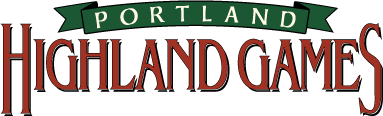 To all participants in the 2019 PHGA Scottish Fiddling Workshop and Competition:Welcome! We have a wonderful event planned for you this year, and a workshop you’re sure to enjoy. Here are a few reminders:Colyn Fischer is the 2019 workshop leader and fiddle competition judge. A sanctioned Scottish F.I.R.E. judge and a former U.S. National Scottish Fiddling Champion, Colyn Fischer grew up in Pittsburgh, PA, and started studying violin at age 3, and Scottish Fiddle at age 5. As a teenager he studied with a number of the great fiddlers of Scotland, such as Ian Powrie, Angus Grant  and Alasdair Hardy, and of the United States, including John Turner and Bonnie Rideout. He holds a Bachelor of Music Performance in Violin from Wheaton College, Illinois, and has recorded and performed with various ensembles in genres including jazz, classical, rock and Scottish.In 1993, Fischer won the US National Scottish Fiddling championship (Jr. Div.), and won in the Open category in 2005 (in Houston, Texas) and again in 2006 (in Ohio).Colyn currently lives in San Francisco, California, teaching middle school orchestra in the San Carlos School District. He is a private violin-fiddle instructor, taught at the Jink and Diddle School of Scottish Fiddling for 14 years and founded the Silver Apple Scottish Fiddle School in the Bay Area of California along with Rebecca Lomnicky and David Brewer. He has recorded and performed with pianist Shauna Pickett-Gordon as the duo "Peat-Fire Flame". Colyn is also the co-founder and concertmaster of the New Millennium Chamber Orchestra and co-directed the Peninsula Scottish Fiddlers with Shauna Pickett-Gordon from 2007 to 2018.All participants for the workshop and competition receive wrist bands for entry into the games. Competitors will also receive bib numbers to pin to their clothing for the competition. Participants will receive their wrist bands and bib numbers prior to the games, or will be able to pick them up at will call. Schedule of Fiddle Events:8:30-10:30am		Fiddle Workshop, Colyn Fischer		Room 114- Gym 10:30am-12:30pm	Fiddle Competition, Colyn Fischer, Judge	Room 114-Gym 2:30-3:30pm		Fiddle & Harp Rally				Main GymWhat to bring:Music StandWaterInstrumentRecording Device (optional)Additional Logistics:Arrive early! Parking fills up fast. The closest parking to the Gym Entrance is on SE 17th Avenue. Parking map enclosedIn between fiddle events, we encourage you to walk around the games to see the events, bag pipers and the wonderful vendors. The Ceilidh Dance will take place at 3:30, with music provided by Colyn Fischer in the Dance Studio.  Questions: Contact Tricia Fairman, 216-469-6963, pjfairman@gmail.com